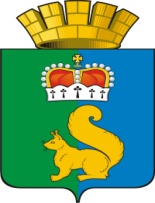 ПОСТАНОВЛЕНИЕАДМИНИСТРАЦИИ ГАРИНСКОГО ГОРОДСКОГО ОКРУГА18.01.2023 г.18.01.2023 г.         №           №  212121п.г.т. Гарип.г.т. Гарип.г.т. ГариО внесении изменений в постановление администрации Гаринского городского округа от 23.12.2022 г.  № 567 «Об утверждении Положения и состава жилищной комиссии администрации Гаринского городского округа»О внесении изменений в постановление администрации Гаринского городского округа от 23.12.2022 г.  № 567 «Об утверждении Положения и состава жилищной комиссии администрации Гаринского городского округа»О внесении изменений в постановление администрации Гаринского городского округа от 23.12.2022 г.  № 567 «Об утверждении Положения и состава жилищной комиссии администрации Гаринского городского округа»О внесении изменений в постановление администрации Гаринского городского округа от 23.12.2022 г.  № 567 «Об утверждении Положения и состава жилищной комиссии администрации Гаринского городского округа»О внесении изменений в постановление администрации Гаринского городского округа от 23.12.2022 г.  № 567 «Об утверждении Положения и состава жилищной комиссии администрации Гаринского городского округа»О внесении изменений в постановление администрации Гаринского городского округа от 23.12.2022 г.  № 567 «Об утверждении Положения и состава жилищной комиссии администрации Гаринского городского округа»О внесении изменений в постановление администрации Гаринского городского округа от 23.12.2022 г.  № 567 «Об утверждении Положения и состава жилищной комиссии администрации Гаринского городского округа»О внесении изменений в постановление администрации Гаринского городского округа от 23.12.2022 г.  № 567 «Об утверждении Положения и состава жилищной комиссии администрации Гаринского городского округа»       В соответствии с протоколом №1 от 10.01.2023 г. жилищной комиссии администрации Гаринского городского округа, руководствуясь Уставом Гаринского городского округа, ПОСТАНОВЛЯЮ:          1. Ввести в состав жилищной комиссии Мальгина Виктора Анатольевича, ведущего специалиста отдела ЖКХ, транспорта, связи и энергетике администрации Гаринского городского округа.           2. Настоящее постановление опубликовать (обнародовать).       В соответствии с протоколом №1 от 10.01.2023 г. жилищной комиссии администрации Гаринского городского округа, руководствуясь Уставом Гаринского городского округа, ПОСТАНОВЛЯЮ:          1. Ввести в состав жилищной комиссии Мальгина Виктора Анатольевича, ведущего специалиста отдела ЖКХ, транспорта, связи и энергетике администрации Гаринского городского округа.           2. Настоящее постановление опубликовать (обнародовать).       В соответствии с протоколом №1 от 10.01.2023 г. жилищной комиссии администрации Гаринского городского округа, руководствуясь Уставом Гаринского городского округа, ПОСТАНОВЛЯЮ:          1. Ввести в состав жилищной комиссии Мальгина Виктора Анатольевича, ведущего специалиста отдела ЖКХ, транспорта, связи и энергетике администрации Гаринского городского округа.           2. Настоящее постановление опубликовать (обнародовать).       В соответствии с протоколом №1 от 10.01.2023 г. жилищной комиссии администрации Гаринского городского округа, руководствуясь Уставом Гаринского городского округа, ПОСТАНОВЛЯЮ:          1. Ввести в состав жилищной комиссии Мальгина Виктора Анатольевича, ведущего специалиста отдела ЖКХ, транспорта, связи и энергетике администрации Гаринского городского округа.           2. Настоящее постановление опубликовать (обнародовать).       В соответствии с протоколом №1 от 10.01.2023 г. жилищной комиссии администрации Гаринского городского округа, руководствуясь Уставом Гаринского городского округа, ПОСТАНОВЛЯЮ:          1. Ввести в состав жилищной комиссии Мальгина Виктора Анатольевича, ведущего специалиста отдела ЖКХ, транспорта, связи и энергетике администрации Гаринского городского округа.           2. Настоящее постановление опубликовать (обнародовать).       В соответствии с протоколом №1 от 10.01.2023 г. жилищной комиссии администрации Гаринского городского округа, руководствуясь Уставом Гаринского городского округа, ПОСТАНОВЛЯЮ:          1. Ввести в состав жилищной комиссии Мальгина Виктора Анатольевича, ведущего специалиста отдела ЖКХ, транспорта, связи и энергетике администрации Гаринского городского округа.           2. Настоящее постановление опубликовать (обнародовать).       В соответствии с протоколом №1 от 10.01.2023 г. жилищной комиссии администрации Гаринского городского округа, руководствуясь Уставом Гаринского городского округа, ПОСТАНОВЛЯЮ:          1. Ввести в состав жилищной комиссии Мальгина Виктора Анатольевича, ведущего специалиста отдела ЖКХ, транспорта, связи и энергетике администрации Гаринского городского округа.           2. Настоящее постановление опубликовать (обнародовать).       В соответствии с протоколом №1 от 10.01.2023 г. жилищной комиссии администрации Гаринского городского округа, руководствуясь Уставом Гаринского городского округа, ПОСТАНОВЛЯЮ:          1. Ввести в состав жилищной комиссии Мальгина Виктора Анатольевича, ведущего специалиста отдела ЖКХ, транспорта, связи и энергетике администрации Гаринского городского округа.           2. Настоящее постановление опубликовать (обнародовать).       В соответствии с протоколом №1 от 10.01.2023 г. жилищной комиссии администрации Гаринского городского округа, руководствуясь Уставом Гаринского городского округа, ПОСТАНОВЛЯЮ:          1. Ввести в состав жилищной комиссии Мальгина Виктора Анатольевича, ведущего специалиста отдела ЖКХ, транспорта, связи и энергетике администрации Гаринского городского округа.           2. Настоящее постановление опубликовать (обнародовать).       В соответствии с протоколом №1 от 10.01.2023 г. жилищной комиссии администрации Гаринского городского округа, руководствуясь Уставом Гаринского городского округа, ПОСТАНОВЛЯЮ:          1. Ввести в состав жилищной комиссии Мальгина Виктора Анатольевича, ведущего специалиста отдела ЖКХ, транспорта, связи и энергетике администрации Гаринского городского округа.           2. Настоящее постановление опубликовать (обнародовать).       В соответствии с протоколом №1 от 10.01.2023 г. жилищной комиссии администрации Гаринского городского округа, руководствуясь Уставом Гаринского городского округа, ПОСТАНОВЛЯЮ:          1. Ввести в состав жилищной комиссии Мальгина Виктора Анатольевича, ведущего специалиста отдела ЖКХ, транспорта, связи и энергетике администрации Гаринского городского округа.           2. Настоящее постановление опубликовать (обнародовать).       В соответствии с протоколом №1 от 10.01.2023 г. жилищной комиссии администрации Гаринского городского округа, руководствуясь Уставом Гаринского городского округа, ПОСТАНОВЛЯЮ:          1. Ввести в состав жилищной комиссии Мальгина Виктора Анатольевича, ведущего специалиста отдела ЖКХ, транспорта, связи и энергетике администрации Гаринского городского округа.           2. Настоящее постановление опубликовать (обнародовать).       В соответствии с протоколом №1 от 10.01.2023 г. жилищной комиссии администрации Гаринского городского округа, руководствуясь Уставом Гаринского городского округа, ПОСТАНОВЛЯЮ:          1. Ввести в состав жилищной комиссии Мальгина Виктора Анатольевича, ведущего специалиста отдела ЖКХ, транспорта, связи и энергетике администрации Гаринского городского округа.           2. Настоящее постановление опубликовать (обнародовать).       В соответствии с протоколом №1 от 10.01.2023 г. жилищной комиссии администрации Гаринского городского округа, руководствуясь Уставом Гаринского городского округа, ПОСТАНОВЛЯЮ:          1. Ввести в состав жилищной комиссии Мальгина Виктора Анатольевича, ведущего специалиста отдела ЖКХ, транспорта, связи и энергетике администрации Гаринского городского округа.           2. Настоящее постановление опубликовать (обнародовать).       В соответствии с протоколом №1 от 10.01.2023 г. жилищной комиссии администрации Гаринского городского округа, руководствуясь Уставом Гаринского городского округа, ПОСТАНОВЛЯЮ:          1. Ввести в состав жилищной комиссии Мальгина Виктора Анатольевича, ведущего специалиста отдела ЖКХ, транспорта, связи и энергетике администрации Гаринского городского округа.           2. Настоящее постановление опубликовать (обнародовать).       В соответствии с протоколом №1 от 10.01.2023 г. жилищной комиссии администрации Гаринского городского округа, руководствуясь Уставом Гаринского городского округа, ПОСТАНОВЛЯЮ:          1. Ввести в состав жилищной комиссии Мальгина Виктора Анатольевича, ведущего специалиста отдела ЖКХ, транспорта, связи и энергетике администрации Гаринского городского округа.           2. Настоящее постановление опубликовать (обнародовать).       В соответствии с протоколом №1 от 10.01.2023 г. жилищной комиссии администрации Гаринского городского округа, руководствуясь Уставом Гаринского городского округа, ПОСТАНОВЛЯЮ:          1. Ввести в состав жилищной комиссии Мальгина Виктора Анатольевича, ведущего специалиста отдела ЖКХ, транспорта, связи и энергетике администрации Гаринского городского округа.           2. Настоящее постановление опубликовать (обнародовать).       В соответствии с протоколом №1 от 10.01.2023 г. жилищной комиссии администрации Гаринского городского округа, руководствуясь Уставом Гаринского городского округа, ПОСТАНОВЛЯЮ:          1. Ввести в состав жилищной комиссии Мальгина Виктора Анатольевича, ведущего специалиста отдела ЖКХ, транспорта, связи и энергетике администрации Гаринского городского округа.           2. Настоящее постановление опубликовать (обнародовать).       В соответствии с протоколом №1 от 10.01.2023 г. жилищной комиссии администрации Гаринского городского округа, руководствуясь Уставом Гаринского городского округа, ПОСТАНОВЛЯЮ:          1. Ввести в состав жилищной комиссии Мальгина Виктора Анатольевича, ведущего специалиста отдела ЖКХ, транспорта, связи и энергетике администрации Гаринского городского округа.           2. Настоящее постановление опубликовать (обнародовать).Глава Гаринского городского округа  Глава Гаринского городского округа  Глава Гаринского городского округа  Глава Гаринского городского округа  Глава Гаринского городского округа  Глава Гаринского городского округа              С.Е. Величко            С.Е. Величко            С.Е. Величко            С.Е. Величко            С.Е. Величко            С.Е. Величко            С.Е. Величко            С.Е. Величко